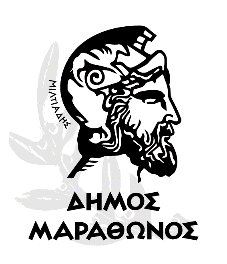 ΕΝΤΥΠΟ ΟΙΚΟΝΟΜΙΚΗΣ ΠΡΟΣΦΟΡΑΣΕΛΛΗΝΙΚΗ ΔΗΜΟΚΡΑΤΙΑΠΕΡΙΦΕΡΕΙΑ ΑΤΤΙΚΗΣΝΟΜΟΣ ΑΤΤΙΚΗΣΔΗΜΟΣ ΜΑΡΑΘΩΝΟΣΕΡΓΟ:«ΠΡΟΜΗΘΕΙΑ  ΔΥΟ (2) ΚΑΙΝΟΥΡΓΙΩΝ ΕΛΑΣΤΙΚΟΦΟΡΩΝ ΕΚΣΚΑΦΕΩΝ ΦΟΡΤΩΤΩΝ»ΔΙΕΥΘΥΝΣΗ ΚΑΘΑΡΙΟΤΗΤΑΣ, ΑΝΑΚΥΚΛΩΣΗΣ, ΠΕΡΙΒΑΛΛΟΝΤΟΣ, ΠΡΑΣΙΝΟΥ & ΣΥΝΤΗΡΗΣΗΣ ΥΠΟΔΟΜΩΝΦΟΡΕΑΣ:ΔΗΜΟΣ ΜΑΡΑΘΩΝΟΣΠΡΟΫΠ:217.496,00 ευρώ με ΦΠΑ24%ΠΕΡΙΓΡΑΦΗ ΔΑΠΑΝΗΣΑ/ΑΠΟΣΟΤΗΤΑΜΟΝΑΔΑ ΜΕΤΡΗΣΗΣΤΙΜΗ ΜΟΝΑΔΟΣ (ευρώ )ΔΑΠΑΝΗ(ευρώ )ΕΛΑΣΤΙΚΟΦΟΡΟΣ ΕΚΣΚΑΦΕΑΣ ΦΟΡΤΩΤΗΣ12ΤΕΜ.ΣΥΝΟΛΟΣΥΝΟΛΟΣΥΝΟΛΟΣΥΝΟΛΟΣΥΝΟΛΟΦΠΑ 24%ΦΠΑ 24%ΦΠΑ 24%ΦΠΑ 24%ΦΠΑ 24%ΓΕΝΙΚΟ ΣΥΝΟΛΟΓΕΝΙΚΟ ΣΥΝΟΛΟΓΕΝΙΚΟ ΣΥΝΟΛΟΓΕΝΙΚΟ ΣΥΝΟΛΟΓΕΝΙΚΟ ΣΥΝΟΛΟΜαραθώνας ….. / ….. / 2022Ο Προσφέρων [Υπογραφή Νόμιμου Εκπροσώπου - Σφραγίδα εφόσον υπάρχει]